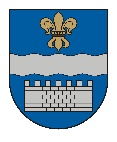 DAUGAVPILS PILSĒTAS PAŠVALDĪBAReģ. Nr. 90000077325, K. Valdemāra iela 1, Daugavpils, LV-5401, tālr. 65404344, 65404365, fakss 65421941 e-pasts: info@daugavpils.lv    www.daugavpils.lvDaugavpilī2022.gada 9.jūnijā					                                    Nr.364                 (prot.Nr.19,  3.§)Par atbalstu  projektam un apropriācijas palielināšanu Daugavpils Novadpētniecības un mākslas muzejamPamatojoties uz likuma „Par pašvaldībām” 21.panta pirmās daļas 2.punktu, likuma „Par pašvaldību budžetiem” 30.pantu, Daugavpils pilsētas domes 2021.gada 23.septembra noteikumu Nr.5 “Noteikumi par Daugavpils valstspilsētas pašvaldības budžeta izstrādāšanu, apstiprināšanu, grozījumu veikšanu, izpildi, un kontroli”48., 49.punktu, saskaņā ar Latgales kultūras programmas projekta finansēšanas līgumu Nr.LKP2022/33, ņemot vērā Daugavpils domes Izglītības un kultūras jautājumu komitejas 2022.gada 2.jūnija sēdes atzinumu,  Daugavpils domes Finanšu komitejas 2022.gada 2.jūnija sēdes atzinumu, atklāti balsojot: PAR – 14 (P.Dzalbe, A.Elksniņš, A.Gržibovskis, L.Jankovska, I.Jukšinska, V.Kononovs, N.Kožanova, M.Lavrenovs, J.Lāčplēsis, I.Prelatovs, V.Sporāne-Hudojana, I.Šķinčs, M.Truskovskis, A.Vasiļjevs), PRET – nav, ATTURAS – nav, Daugavpils dome nolemj:1. Atbalstīt Daugavpils Novadpētniecības un mākslas muzeja (reģ.Nr.90000030377, juridiskā adrese: Rīgas ielā 8, Daugavpilī) Latvijas Valsts mežu un  Valsts kultūrkapitāla fonda atbalstīto Latgales kultūras programmas 2022 projektu „Grāmatas „Daugavpils mākslinieki” sagatavošanas 1.posms” saskaņā ar 1. pielikumu.2. Veikt apropriācijas palielināšanu Daugavpils Novadpētniecības un mākslas muzeja pamatbudžeta programmā “Eiropas Savienības un citu finanšu instrumentu finansētie projekti/pasākumi” saskaņā ar 2. pielikumu.Pielikumā: 1. Projekta „Grāmatas „Daugavpils mākslinieki” sagatavošanas 1.posms” apraksts;2. Daugavpils Novadpētniecības un mākslas muzeja pamatbudžeta programmas „Eiropas Savienības un citu finanšu instrumentu finansētie projekti/pasākumi” ieņēmumu un izdevumu tāme un paskaidrojuma raksts 2022.gadam.	Domes priekšsēdētājs							               A.Elksniņš                                                                                             1.pielikums                                                                                             Daugavpils domes                                                                                             2022.gada 9.jūnija                                                                                             lēmumam Nr.364Daugavpils Novadpētniecības un mākslas muzeja projekta “Grāmatas “Daugavpils mākslinieki” sagatavošanas 1.posms” aprakstsDomes priekšsēdētājs                                                                                       A.ElksniņšProjekta pieteicējs:Daugavpils Novadpētniecības un mākslas muzejsProjekta ilgums:Projekta īstenošanas sākuma termiņš: 2022. gada 5. maijsProjekta īstenošanas beigu termiņš: 2022. gada 15. decembrisProjekta mērķis:Projekta galvenie mērķi:Ilgtermiņā – popularizēt un veicināt Latgales kultūras mantojuma apzināšanu un saglabāšanu. Skaistā, mūsdienīga dizaina un poligrāfijas izdevumā ļaut iemirdzēties Daugavpils muzeja vērtībām, celt Latgales iedzīvotāju, kā arī kultūras jomas – mākslinieku un muzeja darbinieku pašapziņu. Izdot augstvērtīgu DNMM mākslas krājuma reprezentācijas materiālu – grāmatu “Daugavpils mākslinieki”, kas ietvers būtiskākās krājumā esošās mākslas vērtības - kopā ap 60 Daugavpilī gadsimta laikā strādājošo mākslinieku portretus un darbus, izdevuma tirāža 1000 eks. Projekta apraksts:Daugavpils Novadpētniecības un mākslas  muzejs (DNMM) 2023. gadā svinēs savu 85. pastāvēšanas gadadienu, savukārt muzeja dibinātāja pedagoga, arheologa un profesionāla mākslinieka Oskara Kalēja (1902- 1993) 120. jubileja tiks atzīmēta jau šogad. Viņš ir bijis pirmais muzeja direktors un arī mākslas kolekcijas pamatlicējs. Mākslas krājums sniedz vispusīgu vēstījumu par Daugavpils novada mākslas attīstību laikā no 1924. gada līdz 2022. gadam, rosinot sabiedrības interesi par Daugavpils reģiona mākslas vēsturi. Mākslas krājumā šobrīd atrodas ap 1000 mākslinieku darbu, kas atspoguļo gadsimtu ilgu laiku posmu Daugavpilī kultūrvēsturiskā griezumā un tā ir unikāla kolekcija šādā kontekstā. Mākslas darbi ir kā laikmeta liecinieki, kas netieši raksturo sabiedrisko dzīvi un arī pārmaiņas kultūras jomā. Līdz šim nav izveidots neviens mākslas albums, kas apkopotu un prezentētu DNMM mākslas krājumā esošos Daugavpils mākslinieku darbus. Grāmata “Daugavpils mākslinieki” atspoguļos laika posmu 20. -21. gs., kurā tiks ietverti DNMM mākslas  krājuma kolekcijas ap 60 mākslinieku darbi (viens autora portrets un 1- 3 autora darbu fotogrāfijas, īsa anotācija par autoru), kuri darbojušies Daugavpilī šajā laika periodā.Grāmatu paredzēts iedalīt trīs daļās. Katru daļu - laika periodu īsumā (3-5 lpp.) raksturos šo periodu pārzinošs mākslas zinātnieks. Līdz šīm šādā formā mākslas krājuma zinātniski pētnieciskais raksturojums nav ticis veikts. Lai grāmatas saturs būtu pieejams pēc iespējas plašākam interesentu lokam, šis materiāls tiks tulkots angļu un krievu valodās, kas ir aktuāli mūsu reģionā. Šis projekts ietver grāmatas sagatavošanas pirmo posmu.Projekta izmaksas:Programmas  “Latgales kultūras programma 2022” ietvaros biedrības “Latgales reģiona attīstības aģentūra “ dotācija EUR3160,00 (Trīs tūkstoši viens simts sešdesmit euro, 00 centi) apmērā.Projekta galvenās aktivitātes:veikt autoru un mākslas darbu atlasi grāmatai “Daugavpils mākslinieki” no Daugavpils Novadpētniecības un māksla muzeja krājuma;veikt zinātniski pētniecisku mākslas krājuma analīzi, sastādīt  grāmatas 1.,2. un 3. daļas ievadtekstus (3-5 lpp. apjomā);kvalitatīvi nofotografēt un apstādāt drukas vajadzībām grāmatā ievietojamos atlasīto mākslinieku darbus un portretus;izveidot anotācijas par katru mākslinieku līdz 1500 rakstu zīmes, kas ietver svarīgākos biogrāfijas datus, dzimšanas vietu, izglītību, nozīmīgākos darbus Daugavpilī;izveidot izdevuma manuskriptu.